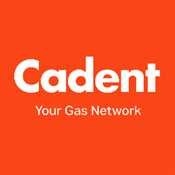 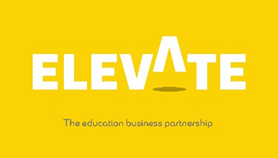 Task ThreeEmploy Me!Use this task to sell yourself as a candidate to work at Cadent Gas.  Don’t worry about the role just think about the qualities that the company look for in the people they employ.https://youtu.be/8HQrsmX36iEWrite a minimum of 200 words!Name:Thank you for completing this task on Cadent GasCopyright Elevate EBPNameForm